Deutsches Schwimmabzeichen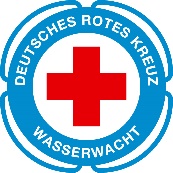 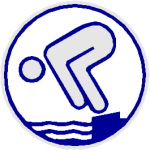 Prüfungsstufe SilberVor- und Zuname:		Straße / Nr.:		PLZ / Wohnort:				geb. am:			Geb. Ort:		Erreichbarkeit:		Erklärung des Bewerbers und zusätzlich des gesetzlichen Vertreters.Ich erkenne die Prüfungsordnung und Ausbildungsbestimmungen für das Deutsche Schwimmabzeichen der Leistungsstufe Silber der Wasserwacht an.Ort:			Datum:		Gesetzlicher Vertreter:Bewerber:Bezahlt am:			Betrag erhalten:			Mitglied:  Ja     NeinHiermit wird dem Bewerber durch den gesetzlichen Vertreter bescheinigt, dass dieser gesundheitlich in der Lage ist die nachstehenden Prüfungen abzulegen.Datum:			Unterschrift:		Der Bewerber hat vom _______________ bis _______________ an einem Lehrgang der Wasserwacht regelmäßig teilgenommen und nachstehende Leistungen gemäß Ausbildungs- und Prüfungsordnung Schwimmen erfüllt.Der für die Prüfung verantwortliche Ausbilder Schwimmen / Rettungsschwimmen bestätigt durch Unterschrift, dass er gemäß Prüfungsordnung und Ausführungsbestimmungen ausgebildet und geprüft hat. Der Prüfling hat alle Leistungen erfolgreich abgelegt.Name/Anschrift des Ausbilders	Nr. des Lehrscheins	Unterschrift des AusbildersLeistungen siehe APV-WWLeistung bestanden amUnterschrift PrüferKenntnis von Badregeln und Verhalten zur Selbstrettung(z. B. Verhalten bei Erschöpfung, Lösen von Krämpfen)Sprung kopfwärts vom Beckenrand und 20 Minuten Schwimmen. In dieser Zeit sind mind. 400 m zurückzulegen, davon 300 m in Bauch- oder Rückenlage, in einer erkennbaren Schwimmart und 100 m in der anderen KörperlageZweimal ca. 2 m Tieftauchen von der Wasseroberfläche mit Heraufholen je eines Tauchringes oder Tellers10 m Streckentauchen mit Abstoßen vom Beckenrand im Wasser Ein Sprung aus 3 m Meter Höhe oder 2 verschiedene Sprünge aus 1 m Höhe